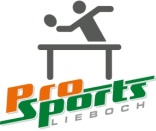 Tischtennis:    Es wird einiges geboten.Ein Ballroboter, Auffangnetz, ein Spinrad und hochwertige  Tische lassen beim Spiel neben Spaß auch rasch verbessertes Können und Professionalität aufkommen.Wo,Wann:	Turnsaal der Volkschule   Do 18.00 - 19.30 Uhr    Kids, Jugendl.			 Turnsaal der Volkschule   Do 19.30 - 21.45 Uhr    ErwachseneWer:		Haskic Hasib (Koordinator, Lehrwart)		     0650 2915811Bei Meisterschaftsspielen fällt das Jugendtraining der Kinder am Do leider aus; wir versuchen, für Samstag einige Vormittagskurse zu installieren. 